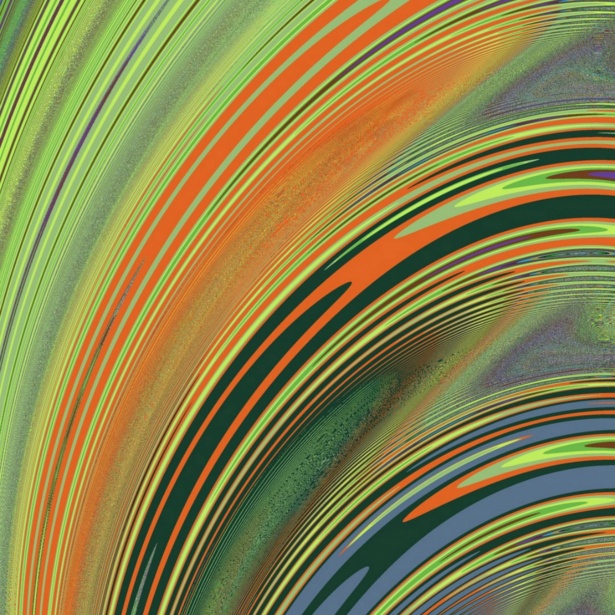 感謝卡您是我心目中最好的老師！耐心的教謝謝您導與鼓勵，許辰楓